Publicado en Arrecife (Las Palmas de Gran Canaria) el 27/03/2024 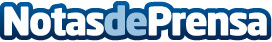 Repara tu Deuda cancela 25.000€ en Arrecife (Las Palmas) con la Ley de Segunda OportunidadEl hombre se endeudó principalmente para comenzar su labor como albañil, actividad que se vio paralizada por el COVID-19Datos de contacto:David GuerreroResponsable de Prensa655956735Nota de prensa publicada en: https://www.notasdeprensa.es/repara-tu-deuda-cancela-25-000-en-arrecife-las Categorias: Nacional Derecho Finanzas Canarias http://www.notasdeprensa.es